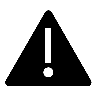 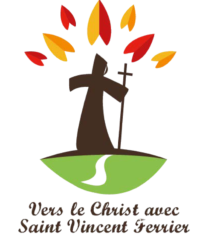 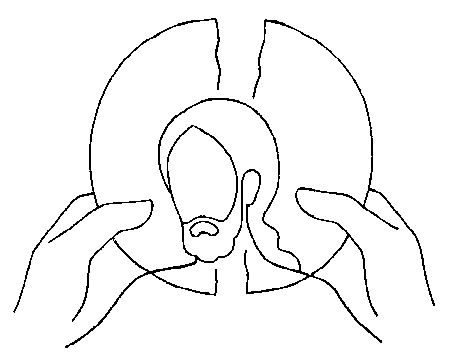  Messe chaque MERCREDI à 18h à l’église : 2 – 9 – 16 -23 – 30 décembreEt chapelet le 3ème mercredi à 17h30 : mercredi 16 décembreCette feuille d'annonces vous est envoyée sous toutes réserves car nous ne savons pas encore dans quelles conditions les messes pourront reprendre dans des conditions raisonnables. Nous pouvons espérer... et continuer à prier Bonne marche vers Noël et prenez soin de vous6 décembre :   9h30  et 10h15 ?   Roger FLOHIC (1er anniversaire) – Madeleine TOUTEAU – René SARREAU – Angèle et Alphonse MORIN13 décembre :  9h30  et 10h15 ?   Jean JEGO – Thérèse LE GLAND - Albertine et Auguste CALLE – Roger et Thérèse CALLE – Adèle GUEDAS et famille – Antoinette et Alexis RYO – Augustine PIVAULT – Anne TABART et défunts famille – Gérard HUCHARD- André MICHELOT – Marie LE BOT et famille – Louise RIO 20 décembre :  9h30     Quartier de préparation       Les Maguers, Cale de Vieille Roche    Marcelle et Paul DRENO – Monique et Bernard QUESNE – André TABART – Madeleine GALUDEC – Marie LE BOT et famille – Nicole VALLEAU – Marie BROHAN - Jacqueline RUPPANNER - Louise RIO Jeudi 24 décembre : Messe de Noël  à  20h3027 décembre :   9h30       Quartier de préparation     Kerhun, Kerdrimet, Kerfluher, Diston   Michel MOUREAUX - Louise RIO -3 janvier 2021 : 9h30     Quartier de préparation      Lantiern, Kerbasquehenne, Kerdurand  Marie-Paule OLIVIER et famille - Roger FLOHIC-  Madeleine TOUTEAU 